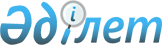 О повышении базовой налоговой ставки на земли населенных пунктов (за исключением придомовых земельных участков) Тюлькубасского района
					
			Утративший силу
			
			
		
					Решение Тюлькубасского районного маслихата Южно-Казахстанской области от 30 июня 2015 года № 41/8-05. Зарегистрировано Департаментом юстиции Южно-Казахстанской области 21 июля 2015 года № 3256. Утратило силу решением Тюлькубасского районного маслихата Южно-Казахстанской области от 29 марта 2018 года № 25/12-06
      Сноска. Утратило силу решением Тюлькубасского районного маслихата Южно-Казахстанской области от 29.03.2018 № 25/12-06 (вводится в действие по истечении десяти календарных дней после дня его первого официального опубликования).
      В соответствии со статьей 381, пунктом 1 статьи 387 Кодекса Республики Казахстан "О налогах и других обязательных платежах в бюджет" (Налоговый кодекс) от 10 декабря 2008 года и с подпунктом 15) пункта 1 статьи 6 Закона Республики Казахстан от 23 января 2001 года "О местном государственном управлении и самоуправлении в Республике Казахстан" районный маслихат РЕШИЛ:
      1. На основании схемы зонирования земель в населенных пунктах Тюлькубасского района утвержденной решением Тюлькубасского районного маслихата от 21 августа 2013 года № 18/4-05 (зарегистрировано в Реестре государственной регистрации нормативных правовых актов за № 2379) повысить базовые налоговые ставки на земли населенных пунктов (за исключением придомовых земельных участков) установленные статьей 381 Кодекса Республики Казахстан от 10 декабря 2008 года "О налогах и других обязательных платежах в бюджет" (Налоговый кодекс) для земель, находящихся:
      в зонах 1, 2, 3, 4, 5, 6, 7, 8, 9, 10, 11, 12 и 13 за исключением земель, выделенных (отведенных) под автостоянки (паркинги), автозаправочных станции и занятых под казино на 50 процентов.
      2. Настоящее решение вводится в действие по истечении десяти календарных дней после дня его первого официального опубликования.
					© 2012. РГП на ПХВ «Институт законодательства и правовой информации Республики Казахстан» Министерства юстиции Республики Казахстан
				
      Председатель сессии

      районного маслихата

А. Нуранов

      Секретарь районного

      маслихата маслихата

А. Сапаров
